July 18, 2017KEMA Inc.Attention: Rosalind Primmer67 South Bedford Street, Suite 201EBurlington, MA  01803RE:  Notice of Cancellation of Conservation Service Provider RegistrationDear Ms. Primmer:	On June 30, 2015 KEMA, Inc. was registered as a Conservation Service Provider (CSP) with the Pennsylvania Public Utility Commission (Commission). At that time, the Applicant was found to have met the Commission’s minimum qualifications to provide consultation, design, administration, management or advisory services to an electric distribution company regarding energy efficiency and conservation plans required under Act 129 of 2008, P.L. 1592. This registration was valid for two years from the registration date. In order for a Company to maintain its status as a registered CSP, a CSP must submit an application for renewal every two years to remain on the registry. The expiration date for the CSP registration for KEMA, Inc. was June 30, 2017.  On May 2, 2017 Joseph Sherrick, Policy and Planning Supervisor, sent KEMA, Inc. a Notice to Renew Registration as a CSP. The Commission has no record of an application for renewal of CSP registration being filed by KEMA, Inc. Therefore, please be advised that effective July 17, 2017, the CSP registration for KEMA, Inc. was canceled. As such KEMA, Inc. is no longer eligible to provide CSP services to EDCs related to an EDC’s Act 129 Energy Efficiency and Conservation Plan.This staff action will be deemed the final action of the Commission unless an appeal to the Commission is filed in accordance with 52 Pa. Code § 5.44.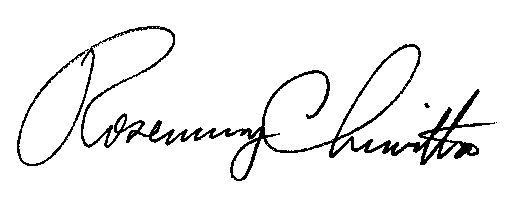 						Sincerely,						Rosemary Chiavetta						Secretarycc:	Charles Covage, PUC, TUS      	Kathleen Aunkst, Secretary’s BureauKriss Brown, Law Bureau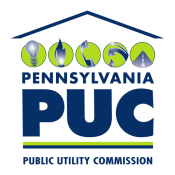 COMMONWEALTH OF PENNSYLVANIAPENNSYLVANIA PUBLIC UTILITY COMMISSION400 NORTH STREET, HARRISBURG, PA 17120IN REPLY PLEASE REFER TO OUR FILEA-2009-2112095